UWAGAObsługa studentów prowadzona jest zdalnie, poprzez kontakt mailowy (e-mail: dst@ue.wroc.pl) i telefoniczny (tel.: 71/36-80-969 lub 71/36-80-832).Prosimy o wysyłanie wniosków pocztą. Do kontaktu osobistego zapraszamy jedynie, w szczególnie uzasadnionych przypadkach, po wcześniejszym umówieniu terminu spotkania.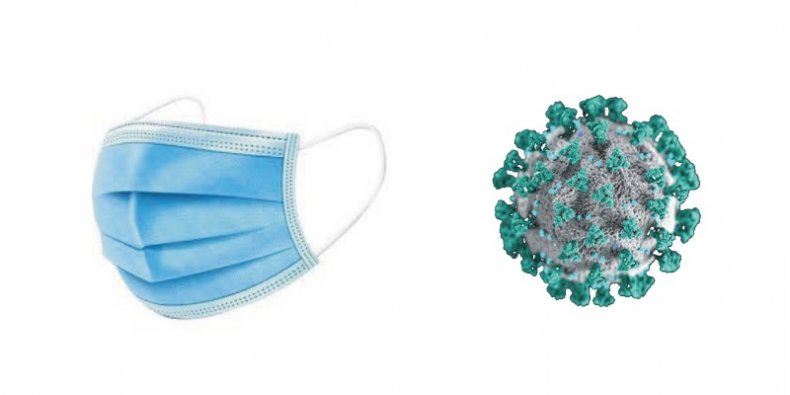 